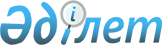 On approval of a standard form of report on inspection of the family-property status of a military servant
					
			
			
			Unofficial translation
		
					Order of the Minister of Defense of the Republic of Kazakhstan dated May 27, 2019 no. 379. Registered with the Ministry of Justice of the Republic of Kazakhstan on June 3, 2019 no. 18774
      Unofficial translation
      In accordance with subclause 4) of clause 55 of the Rules for doing military service in the Armed Forces, other troops and military formations of the Republic of Kazakhstan, approved by the Decree of the President of the Republic of Kazakhstan dated May 25, 2006 no. 124 I HEREBY ORDER:
      1. to approve the attached standard form of report on inspection of the family-property status of a military servant.
      2. Department of Organizational and Mobilization Work of the General Staff of the Armed Forces of the Republic of Kazakhstan in accordance with the procedure established by the legislation of the Republic of Kazakhstan shall ensure:
      1) state registration of this order with the Ministry of Justice of the Republic of Kazakhstan;
      2) direction of a copy of this order to the Republican State Enterprise on the right of economic management “Institute of Legislation and Legal Information of the Republic of Kazakhstan” of the Ministry of Justice of the Republic of Kazakhstan for official publication and placement in the Reference Control Bank of the Regulatory Legal Acts of the Republic of Kazakhstan in the Kazakh and Russian languages within ten calendar days from the date of state registration;
      3) placement of this order on the Internet resource of the Ministry of Defense of the Republic of Kazakhstan after its first official publication;
      4) submission of information to the Legal Department of the Ministry of Defense of the Republic of Kazakhstan about implementation of measures stipulated by subclauses 1), 2) and 3) of this clause within ten working days from the date of state registration.
      3. Control over execution of this order shall be entrusted to the first deputy of the Minister of Defense - the Chief of the General Staff of the Armed Forces of the Republic of Kazakhstan.
      4. This order shall be brought to officials in the part concerning them.
      5. This order shall come into force upon expiry of ten calendar days after the date of its first official publication.
      "AGREED"
      General Prosecutor’s Office 
      of the Republic of Kazakhstan
      ____"_____________2019 
      "AGREED"
      State Guard Service
      of the Republic of Kazakhstan
      "____"_____________2019
      "AGREED"
      National Security Committee
      of the Republic of Kazakhstan
      "____"_____________2019
      "AGREED"
      Ministry of Internal Affairs
      of the Republic of Kazakhstan
      "____"_____________2019 Standard form of report on inspection of the family-property status of a military servant
      1. Representative from ____________________________________________________
       (local body of military administration, Ө_______________________________________
       and military rank, position, surname and initials) 
      Representatives of state bodies, other organizations or officials of the authorized body
      _________________________________________________________________________
      __________________________________________________________________________
      __________________________________________________________________________
       (position, surname and initials) 
      Performed inspection of family-property status ____________________________________
      __________________________________________________________________________
       (surname, initials of military servant, year of birth)
      2. Conditional name of the military unit in which the military servant is serving _______
      __________________________________________________________________________
      3. Drafted into the Armed Forces, other troops, military formations of the Republic of Kazakhstan,
      by which draft committee of the city ______________ (district) _____________ region________________
      4. When he was sent to the military unit (year, month) ____________________________
      5. Where he worked or studied (studies) ӨӨ______________________________________
      __________________________________________________________________________
      __________________________________________________________________________
       (indicate position, size of salary, course of educational institution) 
      6. the person who is (was) the dependant of the military servant
      __________________________________________________________________________
      __________________________________________________________________________
      7. Family membership of the military servant:
      8. Provision of housing for the military servant’s family
      __________________________________________________________________________
      __________________________________________________________________________
      9. Sources of the means of subsistence for the military servant’s family
      __________________________________________________________________________
      __________________________________________________________________________
      10. Brothers and sisters of the military servant living separately from their parents:
      11. Which assistance is provided to parents on behalf of brothers and sisters of the military servant
      __________________________________________________________________________
      12. В what the family of a military servant needs, what and by whom financial assistance is provided or rendered
      _________________________________________________________________________
      __________________________________________________________________________
      13. Conclusions and suggestions on the results of a survey of the family-property status of a military servant 
      __________________________________________________________________________
      __________________________________________________________________________
      __________________________________________________________________________
      __________________________________________________________________________
      Representative: __________________________________________________ ________
      (local body of military administration, position, military rank, (signature)
       surname and initials)
      Representatives: _________________________________________________ ________
      (of state bodies, other organizations or officials (signature)  of the authorized body)
      Representatives: ___________________________________________________ ________
       (of state bodies, other organizations or officials (signature)
       of the authorized body)
      Representatives: ___________________________________________________ ________
      (of state bodies, other organizations or officials (signature)  of the authorized body)
      Representatives: ____________________________________________________ ________
      (of state bodies, other organizations or officials (signature) of the authorized body)
      14. Conclusion of the local body of military administration
      __________________________________________________________________________
      __________________________________________________________________________
      _________________________________________________________________________
      __________________________________________________________________________
      Seal (if any)      
      Chief of the Department (office) for defense affairs of ___________city__________district 
      _____________________________________________________________
      (position, military rank, signature, surname and initials)
      "___" ___________20__
      Note: clauses 3, 4, 5, 8, 9, 11 and 12, as well as column 7 of tables, provided in clauses 7 and 10 of the report shall be filled in when inspecting the family-property status of military servants dismissed from military service before the expiration of the term of military service, established by subclause 1) of clause 1 of article 24 of the Law of the Republic of Kazakhstan "On Military Service and the Status of Military Servants", subject to the circumstances stipulated by subclause 1) of clause 2 of article 35 of the law of the Republic of Kazakhstan " On Military Service and the Status of Military Servants".
					© 2012. «Institute of legislation and legal information of the Republic of Kazakhstan» of the Ministry of Justice of the Republic of Kazakhstan
				
      Minister of Defense 

      of the Republic of Kazakhstan Brigadier General

N. Yermekbayev
Approved
by the order of the
Minister of Defense 
of the Republic of Kazakhstan
dated May 27. 2019 no. 379
Item no.
Surname, name, patronymic (if any)
Year of birth
Ancestral relationship
Place of residence
Health condition (group of disability)
Position

size of salary (pension)
1
2
3
4
5
6
7
№ п/п
Surname, name, patronymic (if any)
Year of birth
Ancestral relationship
Place of residence
Health condition (group of disability)
Position

size of salary (pension)
1
2
3
4
5
6
7